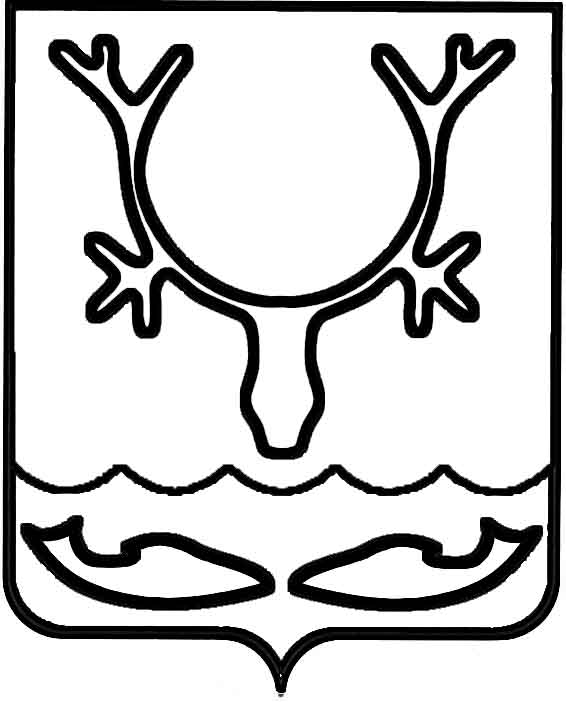 Администрация муниципального образования
"Городской округ "Город Нарьян-Мар"РАСПОРЯЖЕНИЕО внесении изменений в распоряжение Администрации муниципального образования "Городской округ "Город Нарьян-Мар" 
от 31.12.2020 № 836-рВ соответствии с постановлением Администрации МО "Городской округ "Город Нарьян-Мар" от 10.07.2018 № 453 "Об утверждении порядка разработки, реализации и оценки эффективности муниципальных программ МО "Городской округ "Город Нарьян-Мар":1.	Внести изменения в распоряжение Администрации муниципального образования "Городской округ "Город Нарьян-Мар" от 31.12.2020 № 836-р "Об утверждении плана реализации муниципальной программы муниципального образования "Городской округ "Город Нарьян-Мар" "Повышение эффективности реализации молодежной политики в муниципальном образовании "Городской округ "Город Нарьян-Мар" на 2021 год, изложив приложение в новой редакции согласно приложению к настоящему распоряжению. 2.	Настоящее распоряжение вступает в силу со дня его подписания. Приложениек распоряжению Администрациимуниципального образования "Городской округ "Город Нарьян-Мар"от 09.07.2021 № 404-рПлан 
реализации муниципальной программы муниципального образования "Городской округ "Город Нарьян-Мар" 
"Повышение эффективности реализации молодежной политики в муниципальном образовании "Городской округ "Город Нарьян-Мар"   
на 2021 годПо мероприятиям, ответственным исполнителем по которым выступает управление организационно-информационного обеспечения Администрации                     МО "Городской округ "Город Нарьян-Мар"  09.07.2021№404-рГлава города Нарьян-Мара О.О. Белак№ п/пНаименование мероприятия Наименование мероприятия Ответственный исполнитель
(ФИО, должность)Планируемый срок проведения торгов 
(в случае необходимости) Планируемый срок проведения торгов 
(в случае необходимости) Срок начала реализации мероприятия Срок начала реализации мероприятия Срок окончания реализации мероприятияСрок окончания реализации мероприятияОжидаемый 
результатОжидаемый 
результатФинансирование 
2021 года
 (тыс.руб.)№ п/пНаименование мероприятия Наименование мероприятия Ответственный исполнитель
(ФИО, должность)Планируемый срок проведения торгов 
(в случае необходимости) Планируемый срок проведения торгов 
(в случае необходимости) Срок начала реализации мероприятия Срок начала реализации мероприятия Срок окончания реализации мероприятияСрок окончания реализации мероприятияОжидаемый 
результатОжидаемый 
результатФинансирование 
2021 года
 (тыс.руб.)№ п/пНаименование мероприятия Наименование мероприятия Ответственный исполнитель
(ФИО, должность)Планируемый срок проведения торгов 
(в случае необходимости) Планируемый срок проведения торгов 
(в случае необходимости) Срок начала реализации мероприятия Срок начала реализации мероприятия Срок окончания реализации мероприятияСрок окончания реализации мероприятияОжидаемый 
результатОжидаемый 
результатФинансирование 
2021 года
 (тыс.руб.)№ п/пНаименование мероприятия Наименование мероприятия Ответственный исполнитель
(ФИО, должность)Планируемый срок проведения торгов 
(в случае необходимости) Планируемый срок проведения торгов 
(в случае необходимости) Срок начала реализации мероприятия Срок начала реализации мероприятия Срок окончания реализации мероприятияСрок окончания реализации мероприятияОжидаемый 
результатОжидаемый 
результатФинансирование 
2021 года
 (тыс.руб.)№ п/пНаименование мероприятия Наименование мероприятия Ответственный исполнитель
(ФИО, должность)Планируемый срок проведения торгов 
(в случае необходимости) Планируемый срок проведения торгов 
(в случае необходимости) Срок начала реализации мероприятия Срок начала реализации мероприятия Срок окончания реализации мероприятияСрок окончания реализации мероприятияОжидаемый 
результатОжидаемый 
результатФинансирование 
2021 года
 (тыс.руб.)12234455667781.  Основное мероприятие: формирование системы продвижения инициативной и талантливой молодежи1.  Основное мероприятие: формирование системы продвижения инициативной и талантливой молодежи1.  Основное мероприятие: формирование системы продвижения инициативной и талантливой молодежи1.  Основное мероприятие: формирование системы продвижения инициативной и талантливой молодежи1.  Основное мероприятие: формирование системы продвижения инициативной и талантливой молодежи1.  Основное мероприятие: формирование системы продвижения инициативной и талантливой молодежи1.  Основное мероприятие: формирование системы продвижения инициативной и талантливой молодежи1.  Основное мероприятие: формирование системы продвижения инициативной и талантливой молодежи1.  Основное мероприятие: формирование системы продвижения инициативной и талантливой молодежи1.  Основное мероприятие: формирование системы продвижения инициативной и талантливой молодежи1.  Основное мероприятие: формирование системы продвижения инициативной и талантливой молодежи1.  Основное мероприятие: формирование системы продвижения инициативной и талантливой молодежи1.  Основное мероприятие: формирование системы продвижения инициативной и талантливой молодежи1.1. Мероприятия, направленные на самореализацию молодежи1.1. Мероприятия, направленные на самореализацию молодежи1.1. Мероприятия, направленные на самореализацию молодежи1.1. Мероприятия, направленные на самореализацию молодежи1.1. Мероприятия, направленные на самореализацию молодежи1.1. Мероприятия, направленные на самореализацию молодежи1.1. Мероприятия, направленные на самореализацию молодежи1.1. Мероприятия, направленные на самореализацию молодежи1.1. Мероприятия, направленные на самореализацию молодежи1.1. Мероприятия, направленные на самореализацию молодежи1.1. Мероприятия, направленные на самореализацию молодежи1.1. Мероприятия, направленные на самореализацию молодежи1.1. Мероприятия, направленные на самореализацию молодежи1.1.1.Семинар "Школа лидеров"Семинар "Школа лидеров"Заместитель начальника управления организационно-информационного обеспечения - начальник отдела организационной работы и общественных связей Максимова А.А., специалист отдела Синявина З.М.  СентябрьСентябрьСентябрь Сентябрь ДекабрьДекабрьПроведение семинаров с участием молодежи в возрастеот 14 до 35 летПроведение семинаров с участием молодежи в возрастеот 14 до 35 лет98,000001.1.2.День самоуправленияДень самоуправленияЗаместитель начальника управления организационно-информационного обеспечения - начальник отдела организационной работы и общественных связей Максимова А.А., специалист отдела Синявина З.М.  ххМартМартАпрельАпрельПроведение Дня самоуправления среди школьников старших классов города и студентовПроведение Дня самоуправления среди школьников старших классов города и студентов72,900001.1.3.Проведение игр КВН в г. Нарьян-МареПроведение игр КВН в г. Нарьян-МареЗаместитель начальника управления организационно-информационного обеспечения - начальник отдела организационной работы и общественных связей Максимова А.А., специалист отдела Синявина З.М.  хххххххх0,000001.1.4.Акция "Мой подарок городу"Акция "Мой подарок городу"Заместитель начальника управления организационно-информационного обеспечения - начальник отдела организационной работы и общественных связей Максимова А.А., специалист отдела Синявина З.М.  ФевральФевральМарт Март ДекабрьДекабрьПроведение творческих конкурсов среди школьников и студентовПроведение творческих конкурсов среди школьников и студентов187,400001.1.5.Новогоднее мероприятие для молодых семейНовогоднее мероприятие для молодых семейЗаместитель начальника управления организационно-информационного обеспечения - начальник отдела организационной работы и общественных связей Максимова А.А., специалист отдела Синявина З.М.  ОктябрьОктябрьДекабрьДекабрьДекабрьДекабрьПроведение новогоднего мероприятия для молодых семейПроведение новогоднего мероприятия для молодых семей82,900001.2 Мероприятия, направленные на поддержку и социализацию молодежи1.2 Мероприятия, направленные на поддержку и социализацию молодежи1.2 Мероприятия, направленные на поддержку и социализацию молодежи1.2 Мероприятия, направленные на поддержку и социализацию молодежи1.2 Мероприятия, направленные на поддержку и социализацию молодежи1.2 Мероприятия, направленные на поддержку и социализацию молодежи1.2 Мероприятия, направленные на поддержку и социализацию молодежи1.2 Мероприятия, направленные на поддержку и социализацию молодежи1.2 Мероприятия, направленные на поддержку и социализацию молодежи1.2 Мероприятия, направленные на поддержку и социализацию молодежи1.2 Мероприятия, направленные на поддержку и социализацию молодежи1.2 Мероприятия, направленные на поддержку и социализацию молодежи1.2 Мероприятия, направленные на поддержку и социализацию молодежи1.2.1.Участие молодежи города во Всероссийских форумах, съездах, фестивалях, и конкурсах  Заместитель начальника управления организационно-информационного обеспечения - начальник отдела организационной работы и общественных связей Максимова А.А., специалист отдела Синявина З.М.  Заместитель начальника управления организационно-информационного обеспечения - начальник отдела организационной работы и общественных связей Максимова А.А., специалист отдела Синявина З.М.  Заместитель начальника управления организационно-информационного обеспечения - начальник отдела организационной работы и общественных связей Максимова А.А., специалист отдела Синявина З.М.  МартМартМартМартДекабрь Декабрь Организация участия молодежи города во Всероссийских форумах,  съездах, фестивалях, и конкурсах  483,600002. Основное мероприятие: военно-патриотическое воспитание молодежи2. Основное мероприятие: военно-патриотическое воспитание молодежи2. Основное мероприятие: военно-патриотическое воспитание молодежи2. Основное мероприятие: военно-патриотическое воспитание молодежи2. Основное мероприятие: военно-патриотическое воспитание молодежи2. Основное мероприятие: военно-патриотическое воспитание молодежи2. Основное мероприятие: военно-патриотическое воспитание молодежи2. Основное мероприятие: военно-патриотическое воспитание молодежи2. Основное мероприятие: военно-патриотическое воспитание молодежи2. Основное мероприятие: военно-патриотическое воспитание молодежи2. Основное мероприятие: военно-патриотическое воспитание молодежи2. Основное мероприятие: военно-патриотическое воспитание молодежи2. Основное мероприятие: военно-патриотическое воспитание молодежи2.1. Организация досугово-спортивных мероприятий2.1. Организация досугово-спортивных мероприятий2.1. Организация досугово-спортивных мероприятий2.1. Организация досугово-спортивных мероприятий2.1. Организация досугово-спортивных мероприятий2.1. Организация досугово-спортивных мероприятий2.1. Организация досугово-спортивных мероприятий2.1. Организация досугово-спортивных мероприятий2.1. Организация досугово-спортивных мероприятий2.1. Организация досугово-спортивных мероприятий2.1. Организация досугово-спортивных мероприятий2.1. Организация досугово-спортивных мероприятий2.1. Организация досугово-спортивных мероприятий2.1.1Городская военно-спортивная игра 
"К защите Родины готов"Заместитель начальника управления организационно-информационного обеспечения - начальник отдела организационной работы и общественных связей Максимова А.А., специалист отдела Синявина З.М.  Заместитель начальника управления организационно-информационного обеспечения - начальник отдела организационной работы и общественных связей Максимова А.А., специалист отдела Синявина З.М.  Заместитель начальника управления организационно-информационного обеспечения - начальник отдела организационной работы и общественных связей Максимова А.А., специалист отдела Синявина З.М.  ИюньИюньИюньИюньСентябрьСентябрьПроведение городской военно-спортивной игры 
"К защите Родины готов"196,800002.1.2Участие молодежи города Нарьян-Мара                         в спортивно-туристических слетах, сборах, соревнованиях, эстафетах  Заместитель начальника управления организационно-информационного обеспечения - начальник отдела организационной работы и общественных связей Максимова А.А., специалист отдела Синявина З.М.  Заместитель начальника управления организационно-информационного обеспечения - начальник отдела организационной работы и общественных связей Максимова А.А., специалист отдела Синявина З.М.  Заместитель начальника управления организационно-информационного обеспечения - начальник отдела организационной работы и общественных связей Максимова А.А., специалист отдела Синявина З.М.  ххМайМайОктябрь Октябрь Обеспечение участия молодежи города Нарьян-Мара                         в спортивно-туристических слетах, сборах, соревнованиях, эстафетах36,500002.2. Реализация мероприятий, направленных на исполнение социальных обязательств и развитие добровольчества2.2. Реализация мероприятий, направленных на исполнение социальных обязательств и развитие добровольчества2.2. Реализация мероприятий, направленных на исполнение социальных обязательств и развитие добровольчества2.2. Реализация мероприятий, направленных на исполнение социальных обязательств и развитие добровольчества2.2. Реализация мероприятий, направленных на исполнение социальных обязательств и развитие добровольчества2.2. Реализация мероприятий, направленных на исполнение социальных обязательств и развитие добровольчества2.2. Реализация мероприятий, направленных на исполнение социальных обязательств и развитие добровольчества2.2. Реализация мероприятий, направленных на исполнение социальных обязательств и развитие добровольчества2.2. Реализация мероприятий, направленных на исполнение социальных обязательств и развитие добровольчества2.2. Реализация мероприятий, направленных на исполнение социальных обязательств и развитие добровольчества2.2. Реализация мероприятий, направленных на исполнение социальных обязательств и развитие добровольчества2.2. Реализация мероприятий, направленных на исполнение социальных обязательств и развитие добровольчества2.2. Реализация мероприятий, направленных на исполнение социальных обязательств и развитие добровольчества2.2.1.Сотрудничество с МПК "Нарьян-Мар"Заместитель начальника управления организационно-информационного обеспечения - начальник отдела организационной работы и общественных связей Максимова А.А., специалист отдела Синявина З.М.  Заместитель начальника управления организационно-информационного обеспечения - начальник отдела организационной работы и общественных связей Максимова А.А., специалист отдела Синявина З.М.  Заместитель начальника управления организационно-информационного обеспечения - начальник отдела организационной работы и общественных связей Максимова А.А., специалист отдела Синявина З.М.  ххЯнварьЯнварьДекабрь Декабрь Сохранение и развитие дружественных отношений с МПК "Нарьян-Мар"50,000002.2.2Добровольческая акция "Памятники Победы"Заместитель начальника управления организационно-информационного обеспечения - начальник отдела организационной работы и общественных связей Максимова А.А., специалист отдела Синявина З.М.  Заместитель начальника управления организационно-информационного обеспечения - начальник отдела организационной работы и общественных связей Максимова А.А., специалист отдела Синявина З.М.  Заместитель начальника управления организационно-информационного обеспечения - начальник отдела организационной работы и общественных связей Максимова А.А., специалист отдела Синявина З.М.  ххМайМайОктябрьОктябрьОрганизация городских субботников совместно с добровольческими организациями 0,000002.2.3.Проведение общегородских волонтерских акций, круглых столов, семинаров, тематических встреч совместно с общественными организациями и военным комиссариатом округаЗаместитель начальника управления организационно-информационного обеспечения - начальник отдела организационной работы и общественных связей Максимова А.А., специалист отдела Синявина З.М.  Заместитель начальника управления организационно-информационного обеспечения - начальник отдела организационной работы и общественных связей Максимова А.А., специалист отдела Синявина З.М.  Заместитель начальника управления организационно-информационного обеспечения - начальник отдела организационной работы и общественных связей Максимова А.А., специалист отдела Синявина З.М.  ххЯнварьЯнварьДекабрьДекабрьПроведение общегородских волонтерских акций, круглых столов, семинаров, тематических встреч, направленных на военно-патриотическое воспитание 0,000003. Основное мероприятие: Формирование здорового образа жизни, профилактика асоциальных проявлений в молодежной среде3. Основное мероприятие: Формирование здорового образа жизни, профилактика асоциальных проявлений в молодежной среде3. Основное мероприятие: Формирование здорового образа жизни, профилактика асоциальных проявлений в молодежной среде3. Основное мероприятие: Формирование здорового образа жизни, профилактика асоциальных проявлений в молодежной среде3. Основное мероприятие: Формирование здорового образа жизни, профилактика асоциальных проявлений в молодежной среде3. Основное мероприятие: Формирование здорового образа жизни, профилактика асоциальных проявлений в молодежной среде3. Основное мероприятие: Формирование здорового образа жизни, профилактика асоциальных проявлений в молодежной среде3. Основное мероприятие: Формирование здорового образа жизни, профилактика асоциальных проявлений в молодежной среде3. Основное мероприятие: Формирование здорового образа жизни, профилактика асоциальных проявлений в молодежной среде3. Основное мероприятие: Формирование здорового образа жизни, профилактика асоциальных проявлений в молодежной среде3. Основное мероприятие: Формирование здорового образа жизни, профилактика асоциальных проявлений в молодежной среде3. Основное мероприятие: Формирование здорового образа жизни, профилактика асоциальных проявлений в молодежной среде3. Основное мероприятие: Формирование здорового образа жизни, профилактика асоциальных проявлений в молодежной среде3.1. Информационно-просветительская профилактика3.1. Информационно-просветительская профилактика3.1. Информационно-просветительская профилактика3.1. Информационно-просветительская профилактика3.1. Информационно-просветительская профилактика3.1. Информационно-просветительская профилактика3.1. Информационно-просветительская профилактика3.1. Информационно-просветительская профилактика3.1. Информационно-просветительская профилактика3.1. Информационно-просветительская профилактика3.1. Информационно-просветительская профилактика3.1. Информационно-просветительская профилактика3.1. Информационно-просветительская профилактика3.1.1Профилактика асоциальных проявлений с использованием средств массовой информации и изготовлением агитационных материаловЗаместитель начальника управления организационно-информационного обеспечения - начальник отдела организационной работы и общественных связей Максимова А.А., специалист отдела Синявина З.М.  Заместитель начальника управления организационно-информационного обеспечения - начальник отдела организационной работы и общественных связей Максимова А.А., специалист отдела Синявина З.М.  Заместитель начальника управления организационно-информационного обеспечения - начальник отдела организационной работы и общественных связей Максимова А.А., специалист отдела Синявина З.М.  СентябрьСентябрьСентябрьСентябрьДекабрьДекабрьПроведение ряда мероприятий с использованием средств массовой информации и изготовлением агитационных материалов, направленных на профилактику аддиктивного поведения молодежи города118,500003.2. Коррекционная профилактика асоциальных проявлений3.2. Коррекционная профилактика асоциальных проявлений3.2. Коррекционная профилактика асоциальных проявлений3.2. Коррекционная профилактика асоциальных проявлений3.2. Коррекционная профилактика асоциальных проявлений3.2. Коррекционная профилактика асоциальных проявлений3.2. Коррекционная профилактика асоциальных проявлений3.2. Коррекционная профилактика асоциальных проявлений3.2. Коррекционная профилактика асоциальных проявлений3.2. Коррекционная профилактика асоциальных проявлений3.2. Коррекционная профилактика асоциальных проявлений3.2. Коррекционная профилактика асоциальных проявлений3.2. Коррекционная профилактика асоциальных проявлений3.2.1Ежегодная акция "Мои здоровые выходные"Заместитель начальника управления организационно-информационного обеспечения - начальник отдела организационной работы и общественных связей Максимова А.А., специалист отдела Синявина З.М.  Заместитель начальника управления организационно-информационного обеспечения - начальник отдела организационной работы и общественных связей Максимова А.А., специалист отдела Синявина З.М.  Заместитель начальника управления организационно-информационного обеспечения - начальник отдела организационной работы и общественных связей Максимова А.А., специалист отдела Синявина З.М.  ИюньИюньИюнь Июнь Сентябрь Сентябрь Проведение ежегодной акции "Мои здоровые выходные"154,900003.2.2Участие молодежи города, стоящей на профилактических учетах, в семинарах, тренингах и адаптационных программахЗаместитель начальника управления организационно-информационного обеспечения - начальник отдела организационной работы и общественных связей Максимова А.А., специалист отдела Синявина З.М.  Заместитель начальника управления организационно-информационного обеспечения - начальник отдела организационной работы и общественных связей Максимова А.А., специалист отдела Синявина З.М.  Заместитель начальника управления организационно-информационного обеспечения - начальник отдела организационной работы и общественных связей Максимова А.А., специалист отдела Синявина З.М.  ххАвгуст Август Октябрь Октябрь Организация участие молодежи города, стоящей на профилактических учетах, в семинарах, тренингах и адаптационных программах72,80000Итого по Программе Итого по Программе Итого по Программе Итого по Программе Итого по Программе Итого по Программе Итого по Программе Итого по Программе Итого по Программе Итого по Программе Итого по Программе Итого по Программе 1 554,30000